Diagrama de Tortuga*Estos indicadores no dependen directamente del proceso e incluyen otras acciones. Son los que califican la calidad de los programas educativos y el fundamento de los programas de tutorías a nivel nacional. Corresponden al punto 1.17 de este Instructivo.1. Actividades1.1.- La Secretaria Académica de cada Unidad, al inicio del semestre y/o ciclo, acuerda con su Coordinación de Tutorías la relación de tutores, considerando la plantilla de horas asignadas a la tutoría en los PTC y HSM que colaboren con el Programa; entrega también el listado de alumnos que recibirán la tutoría.1.2.- La Coordinación de Tutorías de la Unidad Académica, realiza la asignación de tutorados, identificando la tutoría individual y grupal;  elabora el oficio de Asignación para cada Tutor(a), enviándoselos en formato electrónico y/o impreso (RDSECIT01,A).1.3.- La Secretaria Académica de cada Unidad, recibe la confirmación de que el Oficio de Asignación fue recibido por el Tutor(a).1.4.-  El Tutor(a), recibe el oficio de asignación, da de alta a los tutorados en el Módulo Automatizado de Tutorías de la Universidad, el cual se encuentra integrado al Portal de Servicios Escolares: http://escolares.ujed.mx.1.5.- El Tutorado(a), recibe vía correo electrónico, desde el Módulo, la información de quién es  su tutor(a).  1.6.- El Tutor(a), calendariza  en el Módulo, al menos tres citas obligatorias con sus Tutorados(as). 1.7.- El Tutorado(a), recibe vía correo electrónico la calendarización de las citas. 1.8.- El Tutor(a), registra en el Módulo los resultados de cada sesión de tutoría.1.9.- El Tutorado(a), valida la realización de la sesión de tutorías desde su espacio de trabajo en el Portal de Servicios Escolares.  1.10.- La Coordinación de Tutorías de la Unidad Académica, valida en el Módulo la realización de la tutoría por parte del Tutor(a).1.11.- El Tutorado(a),  al final del semestre contesta desde el Portal de Servicios Escolares la encuesta de satisfacción del usuario, (evaluación del tutor(a)). 1.12.- La Coordinación de Tutorías de la Unidad Académica, con base en la información generada por el Módulo Automatizado de Tutorías, elabora el informe semestral (RDSECIT01,B) y lo envía a la Secretaría Académica de su Unidad y a la Coordinación Institucional de Tutorías.1.13.- La Coordinación de Tutorías de la Unidad Académica, con base en la información generada por el Módulo Automatizado de Tutorías, elabora las constancias de cumplimiento de tutoría (R DSECIT01,C).1.14.- La Coordinación Institucional de Tutorías, recibe los informes semestrales de tutoría de  cada Unidad Académica (RDSECIT01,B).1.15.- La Coordinación Institucional de Tutorías, elabora el informe semestral  institucional y lo envía a la Dirección de Servicios Escolares (RDSECIT01,D).1.16.- La Dirección de Servicios Escolares, recibe el informe semestral institucional de tutorías (RDSECIT01,D). 1.17 Indicadores Estratégicos de Calidad Educativa, por corte generacional.1.17.1 Retención a tercer semestre.1.17.2 Aprobación.1.17.3 Reprobación.1.17.4 Rezago.1.17.5 Abandono.1.17.6 Egreso.1.17.7 Aprobación de EGEL-IDAP (Examen General de Egreso de Licenciatura-Indicador de Desempeño Académico Profesional).1.17.8 Titulación.2.   Responsabilidades2.1  La Dirección de Servicios Escolares.	a) Recibe el Informe Semestral Institucional de Tutorías, (RDSECIT01,D).2.2 La Coordinación Institucional de Tutorías. a) Recibe los Informes Semestrales de Tutorías de cada Unidad Académica (RDSECIT01,B).b) Elabora el Informe Semestral Institucional (RDSECIT01,D).c) Entrega el Informe Semestral Institucional (RDSECIT01,D)., a la Dirección de Servicios Escolares.d) Es la responsable de vigilar el cumplimiento de este instructivo de trabajo.2.3 La Secretaría Académica de Unidad Académica.	a) Acuerda con su Coordinación de Tutorías la relación de tutores, y le entrega el listado de alumnos que recibirán tutoría.b) Recibe la confirmación de que el Oficio de Asignación fue recibido por el Tutor(a).	c) Recibe el Informe Semestral de Tutoría (RDSECIT01,B).2.4 La Coordinación de Tutorías de Unidad Académica.	a) Realiza la asignación de tutorados, elabora y entrega el oficio de asignación para cada tutor(a).  (RDSECIT01,A).b) Envía a la Secretaria Académica la confirmación de Oficios de asignación recibidos por el Tutor(a).	c) Valida en el Módulo la realización de la tutoría por parte del Tutor(a).	d) Elabora el Informe Semestral (RDSECIT01,B) y lo envía a la Secretaría Académica de su Unidad y a la Coordinación Institucional de Tutorías.e) Elabora y entrega las constancias de cumplimiento de tutoría (RDSECIT01,C).2.5 El Tutor(a).a) Recibe el oficio de asignación,  da de alta a los tutorados  en el Módulo Automatizado de Tutorías de la Universidad.b) Calendariza  en el Módulo al menos tres citas obligatorias con sus Tutorados. c) Acude a las citas y otorga la atención tutoral.d) Registra en el Módulo los resultados de cada sesión de tutoría.e) Recibe la constancia de cumplimiento de tutoría (RDSECIT01,C).2.6 El Tutorado(a).a) Recibe vía correo electrónico, desde el Módulo,  la información de quien es su tutor(a).b) Recibe vía correo electrónico la calendarización de las citas.c) Acude a las citas y recibe la atención tutoral.d) Valida la realización de la sesión de tutorías.3.   Anexos.3.1 Oficio de Asignación de Tutorados(as) RDSECIT01,A.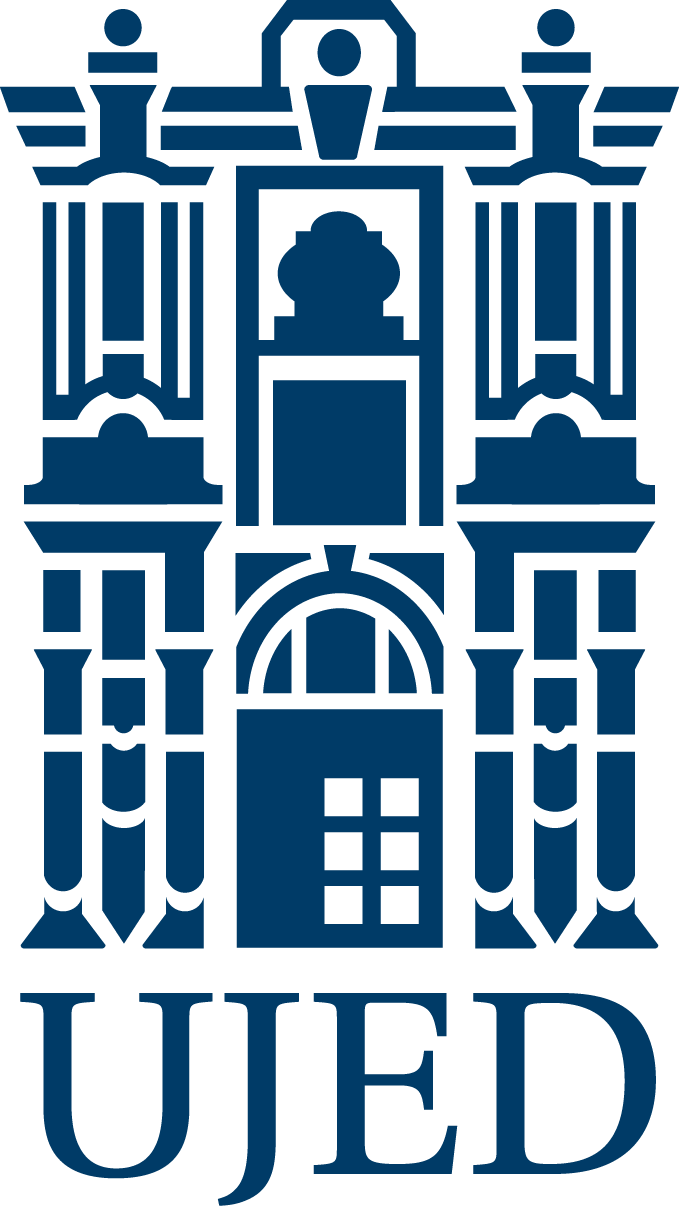 Lugar___________ Fecha____________Nombre: Docente-Tutor(a):Profesor(a) PTC / HSM Quien suscribe, Coordinador(a) del Programa  de Tutorías de la Unidad Académica _____________________________________________tiene a bien proporcionar  los nombres de los alumnos de primer ________, segundo _______, ______, semestre,  grupo ______ de la Licenciatura en __________________que le fueron asignados para tutorías  individuales durante  el semestre ________del año _________.Así mismo le informo que se le asignó el grupo ___________de Bachillerato, Turno ____________, o de  la Licenciatura, en _____________para Tutoría en modalidad grupal.Sin más por el momento agradezco su atención, le envió un cordial saludo y me mantengo en comunicación. ATENTAMENTE"POR MI RAZA HABLARA EL ESPIRITU”Nombre ______________________________Coordinador(a)  del Programa de Tutoríasc.c.p. Secretaría Académica.c.c.p. Archivo.3.2 Informe Semestral de Tutorías de Unidades Académicas RDSECIT01,B.3.3 Constancia de Cumplimiento de Tutoría RDSECIT01,C.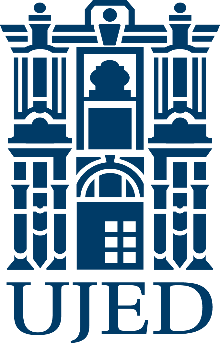 A QUIEN CORRESPONDA Quien suscribe Secretario(a) Académica(o)  de la Unidad Académica, HACE CONSTAR: Que  [NOMBRE DEL TUTOR(A)] cumplió con el Servicio de Atención Tutoral Individual atendiendo a:Y con el Servicio de Atención Tutoral Grupal atendiendo a:A petición del interesado y para los trámites institucionales correspondientes, se expide la presente en la ciudad de Victoria de Durango, Dgo., a los ____ días del mes ____ del año ____.                                             ______________________                    ____________________            Secretaría Académica                         Coordinador de Tutorías.c.c.p. Coord. Inst. Tutorías.c.c.p. Archivo.3.4 Informe Semestral Institucional de Tutoría RDSECIT01,D. ::::::::CLAVE4. Flujograma.5.   Lista de Distribución5.1. Director de Servicios Escolares.5.2 Coordinador Institucional de Tutorías.5.3 Secretaría Académica de las Unidades Académicas.5.4 Coordinador de Tutorías de las Unidades Académicas.5.5 Tutores(as).¿Quién?  Personal involucrado de acuerdo al organigrama¿Quién?  Personal involucrado de acuerdo al organigrama¿Quién?  Personal involucrado de acuerdo al organigramaPersonalCompetenciaCapacitaciónDirector de Servicios EscolaresToma de decisiones.Uso de recursos tecnológicos.Planeación estratégica.Administración de recursos.Manejo de internetProcedimientos para planeación y evaluación de actividadesCoordinador Institucional de TutoríasTrabajo en equipo.Relaciones interpersonales.Empatía.Uso de recursos tecnológicos.Planeación estratégica.Habilidad para dar instrucciones y asesoría.Administración de recursos.Conocimiento de OfficeManejo de internetTécnicas expositivasDinámica de gruposProcedimientos para planeación y evaluación de actividadesActualización en el áreaSecretario(a) Académico(a) de las U.A.Trabajo en equipo.Relaciones interpersonales.Empatía.Uso de recursos tecnológicos.Planeación estratégica.Habilidad para dar instrucciones y asesoría.Administración de recursos.Conocimiento de OfficeManejo de internetTécnicas expositivasDinámica de gruposProcedimientos para planeación y evaluación de actividadesActualización en el áreaCoordinadores de Tutorías de las U.A.Trabajo en equipo.Relaciones interpersonales.Empatía.Uso de recursos tecnológicos.Planeación estratégica.Habilidad para dar instrucciones y asesoría.Administración de recursos.Conocimiento de OfficeManejo de internetTécnicas expositivasDinámica de gruposProcedimientos para planeación y evaluación de actividadesActualización en el áreaTutor(a)Trabajo en equipo.Relaciones interpersonales.Empatía.Uso de recursos tecnológicos.Planeación estratégica.Habilidad para dar asesoría y acompañamiento tutoral.Conocimiento de OfficeManejo de internetTécnicas expositivasDinámica de gruposProcedimientos para planeación y evaluación de actividadesActualización en el área¿Qué? Equipo de cómputoInternetArchiveroImpresora multifuncionalPapelería de oficina y consumiblesEntradaProveedorListado de TutoresSecretaría Académica de cada Unidad Académica y Coordinación de Tutorías de UA.Listados de alumnos que recibirán tutoríaSecretaría Académica de cada Unidad Académica y Coordinación de Tutorías de UA.	Salida	ClienteOficio de AsignaciónTutor(a).Confirmación  de recepción de  Oficio de Asignación por el Tutor(a).Secretaría Académica de UA.Informe semestral de TutoríasSecretaría Académica  de UA.Coordinación Institucional de TutoríasConstancia de cumplimiento de tutoríaTutor(a).Informe Institucional de TutoríasDirección de Servicios Escolares¿Cómo? (De acuerdo a Instructivos, Manuales, Procedimientos y Reglamentos)Norma ISO 9001:2008Ley Orgánica de la UJED.Reglamento General de la UJED.Modelo Educativo UJED.Reglamento de Personal Académico.Contrato Colectivo de Trabajo del Personal Académico.Propuesta Reglamento General de Tutorías UJED.Lineamientos Generales de Tutorías UJEDSistema Nacional de Tutorías Académicas (Marco de Referencia para Bachillerato).COPAES (Marco de Referencia  para Licenciatura).CONACyT PNPC (Marco de Referencia para Posgrado).Directrices Políticas de Inclusión (UNESCO 2009)Documento de Tutorías, Equidad e Inclusión Educativa UJED.Medición de la Eficiencia del Proceso (Indicadores de Desempeño del Proceso)Medición de la Eficiencia del Proceso (Indicadores de Desempeño del Proceso)Medición de la Eficiencia del Proceso (Indicadores de Desempeño del Proceso)IndicadorMetaFrecuenciaCobertura de asignaciónBachillerato 100% de 1°- 6° Semestre.Licenciatura 100% del 1° y 2° semestre, mínimo.SemestralCaptura en módulo60% de tutorados asignados.SemestralTutoría registrada50% de tutorados capturados.SemestralIndicadores estratégicos de calidad*Mejorar constantemente el porcentaje actual, para acercarnos a la media nacional en cada indicador.GeneracionalMatrículaNombreGrupoSemestreN/NCLAVEUNIDAD ACADÉMICATUTORESTUTORESTUTORESTUTORADOSTUTORADOSTUTORADOSTUTORADOSCLAVEUNIDAD ACADÉMICATOTALMHTOTALMHEVALUARONNUMERO  Y NOMBRE DE “DES”.NUMERO  Y NOMBRE DE “DES”.NUMERO  Y NOMBRE DE “DES”.NUMERO  Y NOMBRE DE “DES”.NUMERO  Y NOMBRE DE “DES”.NUMERO  Y NOMBRE DE “DES”.NUMERO  Y NOMBRE DE “DES”.NUMERO  Y NOMBRE DE “DES”.NUMERO  Y NOMBRE DE “DES”.CLAVEPROGRAMA EDUCATIVOTUTORESTUTORADOSTUTORADOSTUTORADOSTUTORADOSPROGRAMA EDUCATIVOTUTORESMUJERESHOMBRESEVALUARON% DE ALUMNOS QUE EVALUARONNUMERO  Y NOMBRE DE “DES”.NUMERO  Y NOMBRE DE “DES”.NUMERO  Y NOMBRE DE “DES”.NUMERO  Y NOMBRE DE “DES”.NUMERO  Y NOMBRE DE “DES”.NUMERO  Y NOMBRE DE “DES”.NUMERO  Y NOMBRE DE “DES”.NOMBRE DE UNIDAD ACADEMICANOMBRE DE UNIDAD ACADEMICANOMBRE DE UNIDAD ACADEMICANOMBRE DE UNIDAD ACADEMICANOMBRE DE UNIDAD ACADEMICANOMBRE DE UNIDAD ACADEMICANOMBRE DE UNIDAD ACADEMICAMatriculaNombreGrupoSemestreGrupoSemestre CarreraNo. De alumnosCLAVEDESTUTORESTUTORADOS976CIENCIAS DE LA SALUD977CIENCIAS BÁSICAS978CIENCIAS AGROPECUARIAS Y FORESTALES979CIENCIAS QUÍMICO-BIOLÓGICAS980CIENCIAS SOCIALES Y HUMANIDADES981DECI982FICA983FMVZ984CIENCIAS ECONÓMICO ADMINISTRATIVASTOTAL EDUCACIÓN SUPERIORMEDIA SUPERIORTOTAL UJEDCLAVEUNIDAD ACADÉMICATUTORESTUTORESTUTORESTUTORADOSTUTORADOSTUTORADOSTUTORADOSCLAVEUNIDAD ACADÉMICATOTALMHTOTALMHEVALUARON976 - CIENCIAS DE LA SALUD976 - CIENCIAS DE LA SALUD976 - CIENCIAS DE LA SALUD976 - CIENCIAS DE LA SALUD976 - CIENCIAS DE LA SALUD976 - CIENCIAS DE LA SALUD976 - CIENCIAS DE LA SALUD976 - CIENCIAS DE LA SALUD976 - CIENCIAS DE LA SALUD1050FACULTAD DE MEDICINA1300FACULTAD DE CIENCIAS DE LA SALUD1450FACULTAD DE ENFERMERIA Y OBSTETRICIA1520FACULTAD DE PSICOLOGIA1540ESCUELA DE EDUCACION FISICA Y DEPORTE1550FACULTAD DE ODONTOLOGIA977 - CIENCIAS BÁSICAS977 - CIENCIAS BÁSICAS977 - CIENCIAS BÁSICAS977 - CIENCIAS BÁSICAS977 - CIENCIAS BÁSICAS977 - CIENCIAS BÁSICAS977 - CIENCIAS BÁSICAS977 - CIENCIAS BÁSICAS977 - CIENCIAS BÁSICASFACULTAD DE CIENCAS EXACTAS1780FACULTAD DE CIENCIAS BIOLOGICAS1740FACULTAD DE CIENCIAS EXACTAS978 - CIENCIAS AGROPECUARIAS Y FORESTALES978 - CIENCIAS AGROPECUARIAS Y FORESTALES978 - CIENCIAS AGROPECUARIAS Y FORESTALES978 - CIENCIAS AGROPECUARIAS Y FORESTALES978 - CIENCIAS AGROPECUARIAS Y FORESTALES978 - CIENCIAS AGROPECUARIAS Y FORESTALES978 - CIENCIAS AGROPECUARIAS Y FORESTALES978 - CIENCIAS AGROPECUARIAS Y FORESTALES978 - CIENCIAS AGROPECUARIAS Y FORESTALES1350FACULTAD DE AGRICULTURA Y ZOOTECNIA1650FACULTAD DE CIENCIAS FORESTALES979 - CIENCIAS QUÍMICO BIOLÓGICAS979 - CIENCIAS QUÍMICO BIOLÓGICAS979 - CIENCIAS QUÍMICO BIOLÓGICAS979 - CIENCIAS QUÍMICO BIOLÓGICAS979 - CIENCIAS QUÍMICO BIOLÓGICAS979 - CIENCIAS QUÍMICO BIOLÓGICAS979 - CIENCIAS QUÍMICO BIOLÓGICAS979 - CIENCIAS QUÍMICO BIOLÓGICAS979 - CIENCIAS QUÍMICO BIOLÓGICAS1400FACULTAD DE CIENCIAS QUIMICAS1700FACULTAD DE CIENCIAS QUIMICAS DGO.980 - CIENCIAS SOCIALES Y HUMANIDADES980 - CIENCIAS SOCIALES Y HUMANIDADES980 - CIENCIAS SOCIALES Y HUMANIDADES980 - CIENCIAS SOCIALES Y HUMANIDADES980 - CIENCIAS SOCIALES Y HUMANIDADES980 - CIENCIAS SOCIALES Y HUMANIDADES980 - CIENCIAS SOCIALES Y HUMANIDADES980 - CIENCIAS SOCIALES Y HUMANIDADES980 - CIENCIAS SOCIALES Y HUMANIDADES1100FACULTAD DE DERECHO Y CIENCIAS POLÍTICAS1500FACULTAD DE TRABAJO SOCIAL3450ESCUELA DE LENGUAS981- DECI981- DECI981- DECI981- DECI981- DECI981- DECI981- DECI981- DECI981- DECIESCUELA DE PINTURA ESCULTURA Y ARTESANÍAS1600ESCUELA SUPERIOR DE MUSICA1940ESCUELA DE PINTURA ESCULTURA Y ARTESANÍAS982 – FICA982 – FICA982 – FICA982 – FICA982 – FICA982 – FICA982 – FICA982 – FICA982 – FICA1250FACULTAD DE INGENIERÍA CIVIL983 – FMVZ983 – FMVZ983 – FMVZ983 – FMVZ983 – FMVZ983 – FMVZ983 – FMVZ983 – FMVZ983 – FMVZ1200FACULTAD DE MEDICINA VETERINARIA Y ZOOT.984 - CIENCIAS ECONÓMICO ADMINISTRATIVAS984 - CIENCIAS ECONÓMICO ADMINISTRATIVAS984 - CIENCIAS ECONÓMICO ADMINISTRATIVAS984 - CIENCIAS ECONÓMICO ADMINISTRATIVAS984 - CIENCIAS ECONÓMICO ADMINISTRATIVAS984 - CIENCIAS ECONÓMICO ADMINISTRATIVAS984 - CIENCIAS ECONÓMICO ADMINISTRATIVAS984 - CIENCIAS ECONÓMICO ADMINISTRATIVAS984 - CIENCIAS ECONÓMICO ADMINISTRATIVAS1150FAC. DE ECONOMÍA, CONTADURIA Y ADMONMEDIA SUPERIORMEDIA SUPERIORMEDIA SUPERIORMEDIA SUPERIORMEDIA SUPERIORMEDIA SUPERIORMEDIA SUPERIORMEDIA SUPERIORMEDIA SUPERIORCOLEGIO DE CIENCIAS Y HUMANIDADES1900COLEGIO DE CIENCIAS Y HUMANIDADES1820ESCUELA PREPARATORIA DIURNA1860ESCUELA PREPARATORIA NOCTURNA1980ESCUELA COMERCIAL PRACTICACLAVEPROGRAMA EDUCATIVOTUTORESTUTORADOSTUTORADOSTUTORADOSTUTORADOSPROGRAMA EDUCATIVOTUTORESMUJERESHOMBRESEVALUARON% DE ALUMNOS QUE EVALUARON976 - CIENCIAS DE LA SALUD976 - CIENCIAS DE LA SALUD976 - CIENCIAS DE LA SALUD976 - CIENCIAS DE LA SALUD976 - CIENCIAS DE LA SALUD976 - CIENCIAS DE LA SALUD976 - CIENCIAS DE LA SALUDFACULTAD DE MEDICINAFACULTAD DE MEDICINAFACULTAD DE MEDICINAFACULTAD DE MEDICINAFACULTAD DE MEDICINAFACULTAD DE MEDICINAFACULTAD DE MEDICINA140002MEDICO CIRUJANO140054LICENCIADO EN NUTRICIONFACULTAD DE CIENCIAS DE LA SALUDFACULTAD DE CIENCIAS DE LA SALUDFACULTAD DE CIENCIAS DE LA SALUDFACULTAD DE CIENCIAS DE LA SALUDFACULTAD DE CIENCIAS DE LA SALUDFACULTAD DE CIENCIAS DE LA SALUDFACULTAD DE CIENCIAS DE LA SALUD140027LICENCIADO EN PSICOLOGIA140028MEDICO CIRUJANO140052LICENCIADO EN NUTRICIONFACULTAD DE ENFERMERIA Y OBSTETRICIAFACULTAD DE ENFERMERIA Y OBSTETRICIAFACULTAD DE ENFERMERIA Y OBSTETRICIAFACULTAD DE ENFERMERIA Y OBSTETRICIAFACULTAD DE ENFERMERIA Y OBSTETRICIAFACULTAD DE ENFERMERIA Y OBSTETRICIAFACULTAD DE ENFERMERIA Y OBSTETRICIA140007LICENCIADO EN ENFERMERIAFACULTAD DE PSICOLOGIA Y TERAPIA DE LA COMUNIACIÓN HUMANAFACULTAD DE PSICOLOGIA Y TERAPIA DE LA COMUNIACIÓN HUMANAFACULTAD DE PSICOLOGIA Y TERAPIA DE LA COMUNIACIÓN HUMANAFACULTAD DE PSICOLOGIA Y TERAPIA DE LA COMUNIACIÓN HUMANAFACULTAD DE PSICOLOGIA Y TERAPIA DE LA COMUNIACIÓN HUMANAFACULTAD DE PSICOLOGIA Y TERAPIA DE LA COMUNIACIÓN HUMANAFACULTAD DE PSICOLOGIA Y TERAPIA DE LA COMUNIACIÓN HUMANA140014LICENCIADO EN TERAPIA DE LA COMUNICACION HUMANA140015LICENCIADO EN PSICOLOGIAESCUELA DE EDUCACION FISICA Y DEPORTEESCUELA DE EDUCACION FISICA Y DEPORTEESCUELA DE EDUCACION FISICA Y DEPORTEESCUELA DE EDUCACION FISICA Y DEPORTEESCUELA DE EDUCACION FISICA Y DEPORTEESCUELA DE EDUCACION FISICA Y DEPORTEESCUELA DE EDUCACION FISICA Y DEPORTE140016LICENCIADO EN EDUCACION FISICA Y DEPORTEFACULTAD DE ODONTOLOGIAFACULTAD DE ODONTOLOGIAFACULTAD DE ODONTOLOGIAFACULTAD DE ODONTOLOGIAFACULTAD DE ODONTOLOGIAFACULTAD DE ODONTOLOGIAFACULTAD DE ODONTOLOGIA140001CIRUJANO DENTISTA977 - CIENCIAS BÁSICAS977 - CIENCIAS BÁSICAS977 - CIENCIAS BÁSICAS977 - CIENCIAS BÁSICAS977 - CIENCIAS BÁSICAS977 - CIENCIAS BÁSICAS977 - CIENCIAS BÁSICASFAULTAD DE CIENCIAS EXACTASLICENCIADO EN MATEMÁTICASFACULTAD DE CIENCIAS BIOLÓGICASFACULTAD DE CIENCIAS BIOLÓGICASFACULTAD DE CIENCIAS BIOLÓGICASFACULTAD DE CIENCIAS BIOLÓGICASFACULTAD DE CIENCIAS BIOLÓGICASFACULTAD DE CIENCIAS BIOLÓGICASFACULTAD DE CIENCIAS BIOLÓGICAS140003BIOLOGO140056LICENCIADO EN ECOLOGIA140062TRONCO COMUN BIOLOGIA978 - CIENCIAS AGROPECUARIAS Y FORESTALES978 - CIENCIAS AGROPECUARIAS Y FORESTALES978 - CIENCIAS AGROPECUARIAS Y FORESTALES978 - CIENCIAS AGROPECUARIAS Y FORESTALES978 - CIENCIAS AGROPECUARIAS Y FORESTALES978 - CIENCIAS AGROPECUARIAS Y FORESTALES978 - CIENCIAS AGROPECUARIAS Y FORESTALESFACULTAD DE AGRICULTURA Y ZOOTECNIAFACULTAD DE AGRICULTURA Y ZOOTECNIAFACULTAD DE AGRICULTURA Y ZOOTECNIAFACULTAD DE AGRICULTURA Y ZOOTECNIAFACULTAD DE AGRICULTURA Y ZOOTECNIAFACULTAD DE AGRICULTURA Y ZOOTECNIAFACULTAD DE AGRICULTURA Y ZOOTECNIA140020INGENIERO AGRONOMO ZOOTECNISTA140021INGENIERO AGRONOMO CON ESPECIALIDAD EN FITOTECNIA140043TRONCO COMUN FAZFACULTAD DE CIENCIAS FORESTALESFACULTAD DE CIENCIAS FORESTALESFACULTAD DE CIENCIAS FORESTALESFACULTAD DE CIENCIAS FORESTALESFACULTAD DE CIENCIAS FORESTALESFACULTAD DE CIENCIAS FORESTALESFACULTAD DE CIENCIAS FORESTALES140017INGENIERO EN CIENCIAS FORESTALES140045TRONCO COMUN FORESTALES140048INGENIERO EN MANEJO AMBIENTAL DE RECURSOS NATURALES140063INGENIERO EN MANEJO AMBIENTAL979 - CIENCIAS QUÍMICO BIOLÓGICAS979 - CIENCIAS QUÍMICO BIOLÓGICAS979 - CIENCIAS QUÍMICO BIOLÓGICAS979 - CIENCIAS QUÍMICO BIOLÓGICAS979 - CIENCIAS QUÍMICO BIOLÓGICAS979 - CIENCIAS QUÍMICO BIOLÓGICAS979 - CIENCIAS QUÍMICO BIOLÓGICASFACULTAD DE CIENCIAS QUIMICASFACULTAD DE CIENCIAS QUIMICASFACULTAD DE CIENCIAS QUIMICASFACULTAD DE CIENCIAS QUIMICASFACULTAD DE CIENCIAS QUIMICASFACULTAD DE CIENCIAS QUIMICASFACULTAD DE CIENCIAS QUIMICAS140004QUIMICO FARMACEUTICO BIOLOGO140029INGENIERO QUIMICO EN ALIMENTOSFACULTAD DE CIENCIAS QUIMICAS DGO.FACULTAD DE CIENCIAS QUIMICAS DGO.FACULTAD DE CIENCIAS QUIMICAS DGO.FACULTAD DE CIENCIAS QUIMICAS DGO.FACULTAD DE CIENCIAS QUIMICAS DGO.FACULTAD DE CIENCIAS QUIMICAS DGO.FACULTAD DE CIENCIAS QUIMICAS DGO.140005QUIMICO FARMACEUTICO BIOLOGO140019INGENIERO EN CIENCIAS DE MATERIALES140058QUIMICO BIOTECNOLOGO980 - CIENCIAS SOCIALES Y HUMANIDADES980 - CIENCIAS SOCIALES Y HUMANIDADES980 - CIENCIAS SOCIALES Y HUMANIDADES980 - CIENCIAS SOCIALES Y HUMANIDADES980 - CIENCIAS SOCIALES Y HUMANIDADES980 - CIENCIAS SOCIALES Y HUMANIDADES980 - CIENCIAS SOCIALES Y HUMANIDADESFACULTAD DE DERECHO Y CIENCIAS POLÍTICASFACULTAD DE DERECHO Y CIENCIAS POLÍTICASFACULTAD DE DERECHO Y CIENCIAS POLÍTICASFACULTAD DE DERECHO Y CIENCIAS POLÍTICASFACULTAD DE DERECHO Y CIENCIAS POLÍTICASFACULTAD DE DERECHO Y CIENCIAS POLÍTICASFACULTAD DE DERECHO Y CIENCIAS POLÍTICAS140011LICENCIADO EN DERECHO140055TRONCO COMUN DERECHO Y CIENCIAS POLITICAS140057LICENCIADO EN CIENCIAS POLITICASFACULTAD DE TRABAJO SOCIALFACULTAD DE TRABAJO SOCIALFACULTAD DE TRABAJO SOCIALFACULTAD DE TRABAJO SOCIALFACULTAD DE TRABAJO SOCIALFACULTAD DE TRABAJO SOCIALFACULTAD DE TRABAJO SOCIAL140008LICENCIADO EN TRABAJO SOCIALESCUELA DE LENGUASESCUELA DE LENGUASESCUELA DE LENGUASESCUELA DE LENGUASESCUELA DE LENGUASESCUELA DE LENGUASESCUELA DE LENGUAS140053LICENCIADO EN DOCENCIA DE LENGUA INGLESA981- DECI981- DECI981- DECI981- DECI981- DECI981- DECI981- DECIESCUELA DE PINTURA ESCULTURA Y ARTESANÍAS140013 LICENCIADO EN ARTES VISUALESESCUELA SUPERIOR DE MUSICAESCUELA SUPERIOR DE MUSICAESCUELA SUPERIOR DE MUSICAESCUELA SUPERIOR DE MUSICAESCUELA SUPERIOR DE MUSICAESCUELA SUPERIOR DE MUSICAESCUELA SUPERIOR DE MUSICA140047LICENCIADO EN EDUCACION MUSICAL140049LICENCIADO EN MUSICA CON ORIENTACION982- FICA982- FICA982- FICA982- FICA982- FICA982- FICA982- FICAFACULTAD DE INGENIERÍA CIVILFACULTAD DE INGENIERÍA CIVILFACULTAD DE INGENIERÍA CIVILFACULTAD DE INGENIERÍA CIVILFACULTAD DE INGENIERÍA CIVILFACULTAD DE INGENIERÍA CIVILFACULTAD DE INGENIERÍA CIVIL140022INGENIERO CIVIL140024ARQUITECTURA140025ING.EN SISTEMAS COMPUTACIONALES Y ADVOS.983 – FMVZ983 – FMVZ983 – FMVZ983 – FMVZ983 – FMVZ983 – FMVZ983 – FMVZFACULTAD DE MEDICINA VETERINARIA Y ZOOT.FACULTAD DE MEDICINA VETERINARIA Y ZOOT.FACULTAD DE MEDICINA VETERINARIA Y ZOOT.FACULTAD DE MEDICINA VETERINARIA Y ZOOT.FACULTAD DE MEDICINA VETERINARIA Y ZOOT.FACULTAD DE MEDICINA VETERINARIA Y ZOOT.FACULTAD DE MEDICINA VETERINARIA Y ZOOT.140006MEDICO VETERINARIO ZOOTECNISTA984 - CIENCIAS ECONÓMICO ADMINISTRATIVAS984 - CIENCIAS ECONÓMICO ADMINISTRATIVAS984 - CIENCIAS ECONÓMICO ADMINISTRATIVAS984 - CIENCIAS ECONÓMICO ADMINISTRATIVAS984 - CIENCIAS ECONÓMICO ADMINISTRATIVAS984 - CIENCIAS ECONÓMICO ADMINISTRATIVAS984 - CIENCIAS ECONÓMICO ADMINISTRATIVASFAC. DE ECONOMÍA, CONTADURIA Y ADMONFAC. DE ECONOMÍA, CONTADURIA Y ADMONFAC. DE ECONOMÍA, CONTADURIA Y ADMONFAC. DE ECONOMÍA, CONTADURIA Y ADMONFAC. DE ECONOMÍA, CONTADURIA Y ADMONFAC. DE ECONOMÍA, CONTADURIA Y ADMONFAC. DE ECONOMÍA, CONTADURIA Y ADMON140009CONTADOR PUBLICO140010LICENCIADO EN ADMINISTRACION140064LICENCIADO EN ECONOMIA Y NEGOCIOS INTERNACIONALES140051LICENCIADO EN ECONOMÍAMEDIA SUPERIORMEDIA SUPERIORMEDIA SUPERIORMEDIA SUPERIORMEDIA SUPERIORMEDIA SUPERIORMEDIA SUPERIORCOLEGIO DE CIENCIAS Y HUMANIDADES12000203 COLEGIO DE CIENCIAS Y HUMANIDADESESCUELA PREPARATORIA DIURNAESCUELA PREPARATORIA DIURNAESCUELA PREPARATORIA DIURNAESCUELA PREPARATORIA DIURNAESCUELA PREPARATORIA DIURNAESCUELA PREPARATORIA DIURNAESCUELA PREPARATORIA DIURNA12000202ESCUELA PREPARATORIA DIURNAESCUELA PREPARATORIA NOCTURNAESCUELA PREPARATORIA NOCTURNAESCUELA PREPARATORIA NOCTURNAESCUELA PREPARATORIA NOCTURNAESCUELA PREPARATORIA NOCTURNAESCUELA PREPARATORIA NOCTURNAESCUELA PREPARATORIA NOCTURNA12000201ESCUELA PREPARATORIA NOCTURNA ESCUELA COMERCIAL PRACTICAESCUELA COMERCIAL PRACTICAESCUELA COMERCIAL PRACTICAESCUELA COMERCIAL PRACTICAESCUELA COMERCIAL PRACTICAESCUELA COMERCIAL PRACTICAESCUELA COMERCIAL PRACTICA12000106ASISTENTE ADMINISTRATIVO CON COMPUTACION12000107ASISTENTE ADMINISTRATIVO EN LOGISTICA INTEGRAL12000108ASISTENTE EN ADMINISTRACION TURISTICA12000205BACHILLERATO BIVALENTE12000206BACHILLERATO GENERAL CON CAPACITACION PARA EL TRABAJO